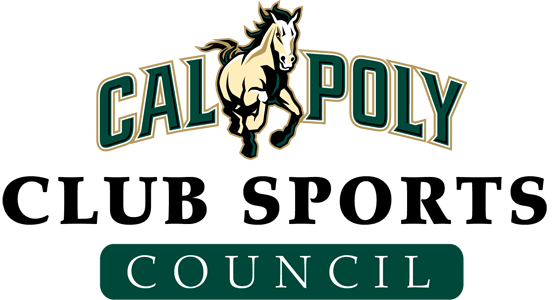 Cal Poly Risk Assessment Long Form(For Tournament or Multi-Day Competitions)Part I: Event InformationORGANIZATION:DATE:LOCATION/FACILITY:EVENT NAME & DESCRIPTION:PART II: Facility InformationFACILITY AGREEMENT:    Y   or   N**If non Cal Poly facility, provide Club Sports Coordinator with copy of facility agreement (contract) minimum of 14 days prior to event. TOURNAMENT/COMPETITION SCHEDULE:ADMINISTRATION:FINANCES:INSURANCE:Part II: Emergency InformationSAFETY OFFICER CONTACT INFORMATION:ATTENDANCE:TRAINER/MEDICAL PROFESSIONAL/LIFEGUARD CONTACT INFORMATION:FIRST AID AVAILABLE: Y OR N?VOLUNTEERS:Part III: Visiting Team/Participant InformationORGANIZATION (S):CONTACT INFORMATION (per visiting organization):INSURANCE INFORMATION ( per visiting organization):